Казахский национальный университет им. аль-ФарабиФакультет довузовского образованияКафедра языковой и общеобразовательной подготовки иностранцевУТВЕРЖДАЮДекан факультета____________________ Жаппасов Ж.Е."______"________ 2018 г.Силлабусвесенний семестр  2018-2019 уч. годАкадемическая информация о курсеКалендарь реализации содержания учебного курсаПреподаватель                                                                                 Мацко И.В.Зав. кафедрой                                                                                  Ихсангалиева  Г.К.Председатель  методбюро факультета                                          Тлеужанова Г.Т.Код дисциплиныКод дисциплиныНазвание дисциплиныНазвание дисциплиныТипКол-во часов в неделюКол-во часов в неделюКол-во часов в неделюКол-во часов в неделюКол-во часов в неделюКол-во кредитовECTSКод дисциплиныКод дисциплиныНазвание дисциплиныНазвание дисциплиныТипЛекЛекПрактЛабЛабКол-во кредитовECTSKRIRP1202 KRIRP1202 Курс «Говорение» для уровня ННП (А2)Курс «Говорение» для уровня ННП (А2)OК443Лектор Лектор Мацко Ирина Васильевна - старший преподавательМацко Ирина Васильевна - старший преподавательМацко Ирина Васильевна - старший преподавательМацко Ирина Васильевна - старший преподавательОфис-часыОфис-часыОфис-часыПо расписаниюПо расписаниюПо расписаниюe-maile-mailkafinos2016@gmail.comkafinos2016@gmail.comkafinos2016@gmail.comkafinos2016@gmail.comОфис-часыОфис-часыОфис-часыПо расписаниюПо расписаниюПо расписаниюТелефоны Телефоны (727) 292-57-17 (внутр. 21-17)(727) 292-57-17 (внутр. 21-17)(727) 292-57-17 (внутр. 21-17)(727) 292-57-17 (внутр. 21-17)Аудитория Аудитория Аудитория 206206206Академическая презентация курсаАкадемическая презентация курсаТип учебного курса - Курс  «Говорение» является базовой дисциплиной обязательного компонента в образовательной программе иностранных слушателей.   Цель курса: формировать  и развивать языковую и коммуникативно-речевую компетенцию учащихся, изучающих русский язык,  в  диалогической и монологической  речи в ситуациях социально-ориентированного общения.А) когнитивные:- применять  изученный лексико-грамматический материал  для формирования навыков говорения;- воспроизводить монологические высказывания,  диалоги, тексты на заданные темы; - демонстрировать знание и понимание диалогической речи на элементарном уровне; - запомнить готовые речевые модели речевого и невербального поведения;- аргументировать основные коммуникативные потребности при общении с носителями языка в объёме изученного материала.Б) функциональные:- анализировать предложенную языковую ситуацию, логику изложения информации, построения диалога;- применять изученный лексико-грамматический материал в контексте предлагаемой языковой ситуации;- интерпретировать  услышанную информацию;-выбирать необходимый языковой материал, фонетические и интонационные средства языка;-практиковать в речевой деятельности использование лексико-грамматического минимума, усвоение которого необходимо для успешной коммуникации.В) системные:- выбирать необходимый лексико-грамматический  материал и адекватную модель речевого поведения в конкретной ситуации общения; - составлять диалогическое высказывание из элементов реплик изученных диалогов;- генерировать анализ результатов полученных знаний, обобщать их в виде устных презентаций.Г) метакомпетенции: быть способным- к объективной оценке своих достижений;- осознавать необходимость формирования  новых языковых компетенций и роль прослушанного курса в реализации индивидуальной траектории обучения.Тип учебного курса - Курс  «Говорение» является базовой дисциплиной обязательного компонента в образовательной программе иностранных слушателей.   Цель курса: формировать  и развивать языковую и коммуникативно-речевую компетенцию учащихся, изучающих русский язык,  в  диалогической и монологической  речи в ситуациях социально-ориентированного общения.А) когнитивные:- применять  изученный лексико-грамматический материал  для формирования навыков говорения;- воспроизводить монологические высказывания,  диалоги, тексты на заданные темы; - демонстрировать знание и понимание диалогической речи на элементарном уровне; - запомнить готовые речевые модели речевого и невербального поведения;- аргументировать основные коммуникативные потребности при общении с носителями языка в объёме изученного материала.Б) функциональные:- анализировать предложенную языковую ситуацию, логику изложения информации, построения диалога;- применять изученный лексико-грамматический материал в контексте предлагаемой языковой ситуации;- интерпретировать  услышанную информацию;-выбирать необходимый языковой материал, фонетические и интонационные средства языка;-практиковать в речевой деятельности использование лексико-грамматического минимума, усвоение которого необходимо для успешной коммуникации.В) системные:- выбирать необходимый лексико-грамматический  материал и адекватную модель речевого поведения в конкретной ситуации общения; - составлять диалогическое высказывание из элементов реплик изученных диалогов;- генерировать анализ результатов полученных знаний, обобщать их в виде устных презентаций.Г) метакомпетенции: быть способным- к объективной оценке своих достижений;- осознавать необходимость формирования  новых языковых компетенций и роль прослушанного курса в реализации индивидуальной траектории обучения.Тип учебного курса - Курс  «Говорение» является базовой дисциплиной обязательного компонента в образовательной программе иностранных слушателей.   Цель курса: формировать  и развивать языковую и коммуникативно-речевую компетенцию учащихся, изучающих русский язык,  в  диалогической и монологической  речи в ситуациях социально-ориентированного общения.А) когнитивные:- применять  изученный лексико-грамматический материал  для формирования навыков говорения;- воспроизводить монологические высказывания,  диалоги, тексты на заданные темы; - демонстрировать знание и понимание диалогической речи на элементарном уровне; - запомнить готовые речевые модели речевого и невербального поведения;- аргументировать основные коммуникативные потребности при общении с носителями языка в объёме изученного материала.Б) функциональные:- анализировать предложенную языковую ситуацию, логику изложения информации, построения диалога;- применять изученный лексико-грамматический материал в контексте предлагаемой языковой ситуации;- интерпретировать  услышанную информацию;-выбирать необходимый языковой материал, фонетические и интонационные средства языка;-практиковать в речевой деятельности использование лексико-грамматического минимума, усвоение которого необходимо для успешной коммуникации.В) системные:- выбирать необходимый лексико-грамматический  материал и адекватную модель речевого поведения в конкретной ситуации общения; - составлять диалогическое высказывание из элементов реплик изученных диалогов;- генерировать анализ результатов полученных знаний, обобщать их в виде устных презентаций.Г) метакомпетенции: быть способным- к объективной оценке своих достижений;- осознавать необходимость формирования  новых языковых компетенций и роль прослушанного курса в реализации индивидуальной траектории обучения.Тип учебного курса - Курс  «Говорение» является базовой дисциплиной обязательного компонента в образовательной программе иностранных слушателей.   Цель курса: формировать  и развивать языковую и коммуникативно-речевую компетенцию учащихся, изучающих русский язык,  в  диалогической и монологической  речи в ситуациях социально-ориентированного общения.А) когнитивные:- применять  изученный лексико-грамматический материал  для формирования навыков говорения;- воспроизводить монологические высказывания,  диалоги, тексты на заданные темы; - демонстрировать знание и понимание диалогической речи на элементарном уровне; - запомнить готовые речевые модели речевого и невербального поведения;- аргументировать основные коммуникативные потребности при общении с носителями языка в объёме изученного материала.Б) функциональные:- анализировать предложенную языковую ситуацию, логику изложения информации, построения диалога;- применять изученный лексико-грамматический материал в контексте предлагаемой языковой ситуации;- интерпретировать  услышанную информацию;-выбирать необходимый языковой материал, фонетические и интонационные средства языка;-практиковать в речевой деятельности использование лексико-грамматического минимума, усвоение которого необходимо для успешной коммуникации.В) системные:- выбирать необходимый лексико-грамматический  материал и адекватную модель речевого поведения в конкретной ситуации общения; - составлять диалогическое высказывание из элементов реплик изученных диалогов;- генерировать анализ результатов полученных знаний, обобщать их в виде устных презентаций.Г) метакомпетенции: быть способным- к объективной оценке своих достижений;- осознавать необходимость формирования  новых языковых компетенций и роль прослушанного курса в реализации индивидуальной траектории обучения.Тип учебного курса - Курс  «Говорение» является базовой дисциплиной обязательного компонента в образовательной программе иностранных слушателей.   Цель курса: формировать  и развивать языковую и коммуникативно-речевую компетенцию учащихся, изучающих русский язык,  в  диалогической и монологической  речи в ситуациях социально-ориентированного общения.А) когнитивные:- применять  изученный лексико-грамматический материал  для формирования навыков говорения;- воспроизводить монологические высказывания,  диалоги, тексты на заданные темы; - демонстрировать знание и понимание диалогической речи на элементарном уровне; - запомнить готовые речевые модели речевого и невербального поведения;- аргументировать основные коммуникативные потребности при общении с носителями языка в объёме изученного материала.Б) функциональные:- анализировать предложенную языковую ситуацию, логику изложения информации, построения диалога;- применять изученный лексико-грамматический материал в контексте предлагаемой языковой ситуации;- интерпретировать  услышанную информацию;-выбирать необходимый языковой материал, фонетические и интонационные средства языка;-практиковать в речевой деятельности использование лексико-грамматического минимума, усвоение которого необходимо для успешной коммуникации.В) системные:- выбирать необходимый лексико-грамматический  материал и адекватную модель речевого поведения в конкретной ситуации общения; - составлять диалогическое высказывание из элементов реплик изученных диалогов;- генерировать анализ результатов полученных знаний, обобщать их в виде устных презентаций.Г) метакомпетенции: быть способным- к объективной оценке своих достижений;- осознавать необходимость формирования  новых языковых компетенций и роль прослушанного курса в реализации индивидуальной траектории обучения.Тип учебного курса - Курс  «Говорение» является базовой дисциплиной обязательного компонента в образовательной программе иностранных слушателей.   Цель курса: формировать  и развивать языковую и коммуникативно-речевую компетенцию учащихся, изучающих русский язык,  в  диалогической и монологической  речи в ситуациях социально-ориентированного общения.А) когнитивные:- применять  изученный лексико-грамматический материал  для формирования навыков говорения;- воспроизводить монологические высказывания,  диалоги, тексты на заданные темы; - демонстрировать знание и понимание диалогической речи на элементарном уровне; - запомнить готовые речевые модели речевого и невербального поведения;- аргументировать основные коммуникативные потребности при общении с носителями языка в объёме изученного материала.Б) функциональные:- анализировать предложенную языковую ситуацию, логику изложения информации, построения диалога;- применять изученный лексико-грамматический материал в контексте предлагаемой языковой ситуации;- интерпретировать  услышанную информацию;-выбирать необходимый языковой материал, фонетические и интонационные средства языка;-практиковать в речевой деятельности использование лексико-грамматического минимума, усвоение которого необходимо для успешной коммуникации.В) системные:- выбирать необходимый лексико-грамматический  материал и адекватную модель речевого поведения в конкретной ситуации общения; - составлять диалогическое высказывание из элементов реплик изученных диалогов;- генерировать анализ результатов полученных знаний, обобщать их в виде устных презентаций.Г) метакомпетенции: быть способным- к объективной оценке своих достижений;- осознавать необходимость формирования  новых языковых компетенций и роль прослушанного курса в реализации индивидуальной траектории обучения.Тип учебного курса - Курс  «Говорение» является базовой дисциплиной обязательного компонента в образовательной программе иностранных слушателей.   Цель курса: формировать  и развивать языковую и коммуникативно-речевую компетенцию учащихся, изучающих русский язык,  в  диалогической и монологической  речи в ситуациях социально-ориентированного общения.А) когнитивные:- применять  изученный лексико-грамматический материал  для формирования навыков говорения;- воспроизводить монологические высказывания,  диалоги, тексты на заданные темы; - демонстрировать знание и понимание диалогической речи на элементарном уровне; - запомнить готовые речевые модели речевого и невербального поведения;- аргументировать основные коммуникативные потребности при общении с носителями языка в объёме изученного материала.Б) функциональные:- анализировать предложенную языковую ситуацию, логику изложения информации, построения диалога;- применять изученный лексико-грамматический материал в контексте предлагаемой языковой ситуации;- интерпретировать  услышанную информацию;-выбирать необходимый языковой материал, фонетические и интонационные средства языка;-практиковать в речевой деятельности использование лексико-грамматического минимума, усвоение которого необходимо для успешной коммуникации.В) системные:- выбирать необходимый лексико-грамматический  материал и адекватную модель речевого поведения в конкретной ситуации общения; - составлять диалогическое высказывание из элементов реплик изученных диалогов;- генерировать анализ результатов полученных знаний, обобщать их в виде устных презентаций.Г) метакомпетенции: быть способным- к объективной оценке своих достижений;- осознавать необходимость формирования  новых языковых компетенций и роль прослушанного курса в реализации индивидуальной траектории обучения.Тип учебного курса - Курс  «Говорение» является базовой дисциплиной обязательного компонента в образовательной программе иностранных слушателей.   Цель курса: формировать  и развивать языковую и коммуникативно-речевую компетенцию учащихся, изучающих русский язык,  в  диалогической и монологической  речи в ситуациях социально-ориентированного общения.А) когнитивные:- применять  изученный лексико-грамматический материал  для формирования навыков говорения;- воспроизводить монологические высказывания,  диалоги, тексты на заданные темы; - демонстрировать знание и понимание диалогической речи на элементарном уровне; - запомнить готовые речевые модели речевого и невербального поведения;- аргументировать основные коммуникативные потребности при общении с носителями языка в объёме изученного материала.Б) функциональные:- анализировать предложенную языковую ситуацию, логику изложения информации, построения диалога;- применять изученный лексико-грамматический материал в контексте предлагаемой языковой ситуации;- интерпретировать  услышанную информацию;-выбирать необходимый языковой материал, фонетические и интонационные средства языка;-практиковать в речевой деятельности использование лексико-грамматического минимума, усвоение которого необходимо для успешной коммуникации.В) системные:- выбирать необходимый лексико-грамматический  материал и адекватную модель речевого поведения в конкретной ситуации общения; - составлять диалогическое высказывание из элементов реплик изученных диалогов;- генерировать анализ результатов полученных знаний, обобщать их в виде устных презентаций.Г) метакомпетенции: быть способным- к объективной оценке своих достижений;- осознавать необходимость формирования  новых языковых компетенций и роль прослушанного курса в реализации индивидуальной траектории обучения.Тип учебного курса - Курс  «Говорение» является базовой дисциплиной обязательного компонента в образовательной программе иностранных слушателей.   Цель курса: формировать  и развивать языковую и коммуникативно-речевую компетенцию учащихся, изучающих русский язык,  в  диалогической и монологической  речи в ситуациях социально-ориентированного общения.А) когнитивные:- применять  изученный лексико-грамматический материал  для формирования навыков говорения;- воспроизводить монологические высказывания,  диалоги, тексты на заданные темы; - демонстрировать знание и понимание диалогической речи на элементарном уровне; - запомнить готовые речевые модели речевого и невербального поведения;- аргументировать основные коммуникативные потребности при общении с носителями языка в объёме изученного материала.Б) функциональные:- анализировать предложенную языковую ситуацию, логику изложения информации, построения диалога;- применять изученный лексико-грамматический материал в контексте предлагаемой языковой ситуации;- интерпретировать  услышанную информацию;-выбирать необходимый языковой материал, фонетические и интонационные средства языка;-практиковать в речевой деятельности использование лексико-грамматического минимума, усвоение которого необходимо для успешной коммуникации.В) системные:- выбирать необходимый лексико-грамматический  материал и адекватную модель речевого поведения в конкретной ситуации общения; - составлять диалогическое высказывание из элементов реплик изученных диалогов;- генерировать анализ результатов полученных знаний, обобщать их в виде устных презентаций.Г) метакомпетенции: быть способным- к объективной оценке своих достижений;- осознавать необходимость формирования  новых языковых компетенций и роль прослушанного курса в реализации индивидуальной траектории обучения.ПререквизитыПререквизитыДля изучения курса «Говорение»  уровня ННП А2  необходимы языковые знания и навыки русского языка  на уровне элементарного курса.Для изучения курса «Говорение»  уровня ННП А2  необходимы языковые знания и навыки русского языка  на уровне элементарного курса.Для изучения курса «Говорение»  уровня ННП А2  необходимы языковые знания и навыки русского языка  на уровне элементарного курса.Для изучения курса «Говорение»  уровня ННП А2  необходимы языковые знания и навыки русского языка  на уровне элементарного курса.Для изучения курса «Говорение»  уровня ННП А2  необходимы языковые знания и навыки русского языка  на уровне элементарного курса.Для изучения курса «Говорение»  уровня ННП А2  необходимы языковые знания и навыки русского языка  на уровне элементарного курса.Для изучения курса «Говорение»  уровня ННП А2  необходимы языковые знания и навыки русского языка  на уровне элементарного курса.Для изучения курса «Говорение»  уровня ННП А2  необходимы языковые знания и навыки русского языка  на уровне элементарного курса.Для изучения курса «Говорение»  уровня ННП А2  необходимы языковые знания и навыки русского языка  на уровне элементарного курса.ПостреквизитыПостреквизитыПрименение полученных практических навыков для продолжения изучения курса «Говорение»   уровня А2-B1   и в  учебно-профессиональной деятельности социально-ориентированного общения.Применение полученных практических навыков для продолжения изучения курса «Говорение»   уровня А2-B1   и в  учебно-профессиональной деятельности социально-ориентированного общения.Применение полученных практических навыков для продолжения изучения курса «Говорение»   уровня А2-B1   и в  учебно-профессиональной деятельности социально-ориентированного общения.Применение полученных практических навыков для продолжения изучения курса «Говорение»   уровня А2-B1   и в  учебно-профессиональной деятельности социально-ориентированного общения.Применение полученных практических навыков для продолжения изучения курса «Говорение»   уровня А2-B1   и в  учебно-профессиональной деятельности социально-ориентированного общения.Применение полученных практических навыков для продолжения изучения курса «Говорение»   уровня А2-B1   и в  учебно-профессиональной деятельности социально-ориентированного общения.Применение полученных практических навыков для продолжения изучения курса «Говорение»   уровня А2-B1   и в  учебно-профессиональной деятельности социально-ориентированного общения.Применение полученных практических навыков для продолжения изучения курса «Говорение»   уровня А2-B1   и в  учебно-профессиональной деятельности социально-ориентированного общения.Применение полученных практических навыков для продолжения изучения курса «Говорение»   уровня А2-B1   и в  учебно-профессиональной деятельности социально-ориентированного общения.Литература и ресурсыЛитература и ресурсы1. Дорога в Россию: учебник русского языка  (базовый уровень)/ Антонова В.Е. и др. – М., СПб., 2013. -343с. 2. Булгакова Л.И., Захаренко И.В., Красных В.В. Мои друзья падежи. Грамматика в диалогах: учебное пособие. – М., 2014. – 216с.3. Говорим по-русски без переводчика. РКИ Интенсивный курс по развитию навыков устной речи/ Л.С. Крючкова и др. – М.: Флинта: Наука, 2002. – 176с. 4. Уроки общения: учебное пособие по языковой адаптации для студентов-иностранцев начального этапа обучения / А.С. Айтпаева. – Алматы: Қазақ университеті, 2015. – 127с. 5. Lexicon. Словарь-шпаргалка для иностранцев, изучающих русский язык / Нуршаихова Ж.А., Ахмедова А.К. -  Алматы:Жания - Полиграф, 2016. –  10 с.  6. Русские глаголы (функциональные модели): учебное пособие для студентов-иностранцев / Ахмедова А.К., Айтпаева А.С. – Алматы: Казақ университеті, 2017. –104с.ISBN 978-601-04-2329-9Интернет-ресурсы:Готовые диалоги по русскому языку:  ycilka.net/ dialog_rus.php1. Дорога в Россию: учебник русского языка  (базовый уровень)/ Антонова В.Е. и др. – М., СПб., 2013. -343с. 2. Булгакова Л.И., Захаренко И.В., Красных В.В. Мои друзья падежи. Грамматика в диалогах: учебное пособие. – М., 2014. – 216с.3. Говорим по-русски без переводчика. РКИ Интенсивный курс по развитию навыков устной речи/ Л.С. Крючкова и др. – М.: Флинта: Наука, 2002. – 176с. 4. Уроки общения: учебное пособие по языковой адаптации для студентов-иностранцев начального этапа обучения / А.С. Айтпаева. – Алматы: Қазақ университеті, 2015. – 127с. 5. Lexicon. Словарь-шпаргалка для иностранцев, изучающих русский язык / Нуршаихова Ж.А., Ахмедова А.К. -  Алматы:Жания - Полиграф, 2016. –  10 с.  6. Русские глаголы (функциональные модели): учебное пособие для студентов-иностранцев / Ахмедова А.К., Айтпаева А.С. – Алматы: Казақ университеті, 2017. –104с.ISBN 978-601-04-2329-9Интернет-ресурсы:Готовые диалоги по русскому языку:  ycilka.net/ dialog_rus.php1. Дорога в Россию: учебник русского языка  (базовый уровень)/ Антонова В.Е. и др. – М., СПб., 2013. -343с. 2. Булгакова Л.И., Захаренко И.В., Красных В.В. Мои друзья падежи. Грамматика в диалогах: учебное пособие. – М., 2014. – 216с.3. Говорим по-русски без переводчика. РКИ Интенсивный курс по развитию навыков устной речи/ Л.С. Крючкова и др. – М.: Флинта: Наука, 2002. – 176с. 4. Уроки общения: учебное пособие по языковой адаптации для студентов-иностранцев начального этапа обучения / А.С. Айтпаева. – Алматы: Қазақ университеті, 2015. – 127с. 5. Lexicon. Словарь-шпаргалка для иностранцев, изучающих русский язык / Нуршаихова Ж.А., Ахмедова А.К. -  Алматы:Жания - Полиграф, 2016. –  10 с.  6. Русские глаголы (функциональные модели): учебное пособие для студентов-иностранцев / Ахмедова А.К., Айтпаева А.С. – Алматы: Казақ университеті, 2017. –104с.ISBN 978-601-04-2329-9Интернет-ресурсы:Готовые диалоги по русскому языку:  ycilka.net/ dialog_rus.php1. Дорога в Россию: учебник русского языка  (базовый уровень)/ Антонова В.Е. и др. – М., СПб., 2013. -343с. 2. Булгакова Л.И., Захаренко И.В., Красных В.В. Мои друзья падежи. Грамматика в диалогах: учебное пособие. – М., 2014. – 216с.3. Говорим по-русски без переводчика. РКИ Интенсивный курс по развитию навыков устной речи/ Л.С. Крючкова и др. – М.: Флинта: Наука, 2002. – 176с. 4. Уроки общения: учебное пособие по языковой адаптации для студентов-иностранцев начального этапа обучения / А.С. Айтпаева. – Алматы: Қазақ университеті, 2015. – 127с. 5. Lexicon. Словарь-шпаргалка для иностранцев, изучающих русский язык / Нуршаихова Ж.А., Ахмедова А.К. -  Алматы:Жания - Полиграф, 2016. –  10 с.  6. Русские глаголы (функциональные модели): учебное пособие для студентов-иностранцев / Ахмедова А.К., Айтпаева А.С. – Алматы: Казақ университеті, 2017. –104с.ISBN 978-601-04-2329-9Интернет-ресурсы:Готовые диалоги по русскому языку:  ycilka.net/ dialog_rus.php1. Дорога в Россию: учебник русского языка  (базовый уровень)/ Антонова В.Е. и др. – М., СПб., 2013. -343с. 2. Булгакова Л.И., Захаренко И.В., Красных В.В. Мои друзья падежи. Грамматика в диалогах: учебное пособие. – М., 2014. – 216с.3. Говорим по-русски без переводчика. РКИ Интенсивный курс по развитию навыков устной речи/ Л.С. Крючкова и др. – М.: Флинта: Наука, 2002. – 176с. 4. Уроки общения: учебное пособие по языковой адаптации для студентов-иностранцев начального этапа обучения / А.С. Айтпаева. – Алматы: Қазақ университеті, 2015. – 127с. 5. Lexicon. Словарь-шпаргалка для иностранцев, изучающих русский язык / Нуршаихова Ж.А., Ахмедова А.К. -  Алматы:Жания - Полиграф, 2016. –  10 с.  6. Русские глаголы (функциональные модели): учебное пособие для студентов-иностранцев / Ахмедова А.К., Айтпаева А.С. – Алматы: Казақ университеті, 2017. –104с.ISBN 978-601-04-2329-9Интернет-ресурсы:Готовые диалоги по русскому языку:  ycilka.net/ dialog_rus.php1. Дорога в Россию: учебник русского языка  (базовый уровень)/ Антонова В.Е. и др. – М., СПб., 2013. -343с. 2. Булгакова Л.И., Захаренко И.В., Красных В.В. Мои друзья падежи. Грамматика в диалогах: учебное пособие. – М., 2014. – 216с.3. Говорим по-русски без переводчика. РКИ Интенсивный курс по развитию навыков устной речи/ Л.С. Крючкова и др. – М.: Флинта: Наука, 2002. – 176с. 4. Уроки общения: учебное пособие по языковой адаптации для студентов-иностранцев начального этапа обучения / А.С. Айтпаева. – Алматы: Қазақ университеті, 2015. – 127с. 5. Lexicon. Словарь-шпаргалка для иностранцев, изучающих русский язык / Нуршаихова Ж.А., Ахмедова А.К. -  Алматы:Жания - Полиграф, 2016. –  10 с.  6. Русские глаголы (функциональные модели): учебное пособие для студентов-иностранцев / Ахмедова А.К., Айтпаева А.С. – Алматы: Казақ университеті, 2017. –104с.ISBN 978-601-04-2329-9Интернет-ресурсы:Готовые диалоги по русскому языку:  ycilka.net/ dialog_rus.php1. Дорога в Россию: учебник русского языка  (базовый уровень)/ Антонова В.Е. и др. – М., СПб., 2013. -343с. 2. Булгакова Л.И., Захаренко И.В., Красных В.В. Мои друзья падежи. Грамматика в диалогах: учебное пособие. – М., 2014. – 216с.3. Говорим по-русски без переводчика. РКИ Интенсивный курс по развитию навыков устной речи/ Л.С. Крючкова и др. – М.: Флинта: Наука, 2002. – 176с. 4. Уроки общения: учебное пособие по языковой адаптации для студентов-иностранцев начального этапа обучения / А.С. Айтпаева. – Алматы: Қазақ университеті, 2015. – 127с. 5. Lexicon. Словарь-шпаргалка для иностранцев, изучающих русский язык / Нуршаихова Ж.А., Ахмедова А.К. -  Алматы:Жания - Полиграф, 2016. –  10 с.  6. Русские глаголы (функциональные модели): учебное пособие для студентов-иностранцев / Ахмедова А.К., Айтпаева А.С. – Алматы: Казақ университеті, 2017. –104с.ISBN 978-601-04-2329-9Интернет-ресурсы:Готовые диалоги по русскому языку:  ycilka.net/ dialog_rus.php1. Дорога в Россию: учебник русского языка  (базовый уровень)/ Антонова В.Е. и др. – М., СПб., 2013. -343с. 2. Булгакова Л.И., Захаренко И.В., Красных В.В. Мои друзья падежи. Грамматика в диалогах: учебное пособие. – М., 2014. – 216с.3. Говорим по-русски без переводчика. РКИ Интенсивный курс по развитию навыков устной речи/ Л.С. Крючкова и др. – М.: Флинта: Наука, 2002. – 176с. 4. Уроки общения: учебное пособие по языковой адаптации для студентов-иностранцев начального этапа обучения / А.С. Айтпаева. – Алматы: Қазақ университеті, 2015. – 127с. 5. Lexicon. Словарь-шпаргалка для иностранцев, изучающих русский язык / Нуршаихова Ж.А., Ахмедова А.К. -  Алматы:Жания - Полиграф, 2016. –  10 с.  6. Русские глаголы (функциональные модели): учебное пособие для студентов-иностранцев / Ахмедова А.К., Айтпаева А.С. – Алматы: Казақ университеті, 2017. –104с.ISBN 978-601-04-2329-9Интернет-ресурсы:Готовые диалоги по русскому языку:  ycilka.net/ dialog_rus.php1. Дорога в Россию: учебник русского языка  (базовый уровень)/ Антонова В.Е. и др. – М., СПб., 2013. -343с. 2. Булгакова Л.И., Захаренко И.В., Красных В.В. Мои друзья падежи. Грамматика в диалогах: учебное пособие. – М., 2014. – 216с.3. Говорим по-русски без переводчика. РКИ Интенсивный курс по развитию навыков устной речи/ Л.С. Крючкова и др. – М.: Флинта: Наука, 2002. – 176с. 4. Уроки общения: учебное пособие по языковой адаптации для студентов-иностранцев начального этапа обучения / А.С. Айтпаева. – Алматы: Қазақ университеті, 2015. – 127с. 5. Lexicon. Словарь-шпаргалка для иностранцев, изучающих русский язык / Нуршаихова Ж.А., Ахмедова А.К. -  Алматы:Жания - Полиграф, 2016. –  10 с.  6. Русские глаголы (функциональные модели): учебное пособие для студентов-иностранцев / Ахмедова А.К., Айтпаева А.С. – Алматы: Казақ университеті, 2017. –104с.ISBN 978-601-04-2329-9Интернет-ресурсы:Готовые диалоги по русскому языку:  ycilka.net/ dialog_rus.phpАкадемическая политика курса  в контексте университетских морально-этических ценностей Академическая политика курса  в контексте университетских морально-этических ценностей Правила академического поведения: Обязательное присутствие на занятиях, недопустимость опозданий. Отсутствие и опоздание на занятия  без предварительного предупреждения преподавателя оцениваются в 0 баллов. Обязательное соблюдение сроков выполнения и сдачи заданий (по СРС, рубежных, контрольных,  проектных и др.),   экзаменов. При нарушении сроков сдачи выполненное задание оценивается  с учетом  вычета штрафных баллов.Академические ценности:Академическая честность и целостность: самостоятельность выполнения всех заданий; недопустимость плагиата, подлога, использования шпаргалок, списывания на всех этапах контроля  знаний, обмана преподавателя и неуважительного отношение к нему. (Кодекс чести студента КазНУ). Слушатели с ограниченными возможностями могут получать консультационную помощь по Э-адресу kafinos2016@gmail.com и телефону (727) 292-57-17 (внутр. 21-17).Правила академического поведения: Обязательное присутствие на занятиях, недопустимость опозданий. Отсутствие и опоздание на занятия  без предварительного предупреждения преподавателя оцениваются в 0 баллов. Обязательное соблюдение сроков выполнения и сдачи заданий (по СРС, рубежных, контрольных,  проектных и др.),   экзаменов. При нарушении сроков сдачи выполненное задание оценивается  с учетом  вычета штрафных баллов.Академические ценности:Академическая честность и целостность: самостоятельность выполнения всех заданий; недопустимость плагиата, подлога, использования шпаргалок, списывания на всех этапах контроля  знаний, обмана преподавателя и неуважительного отношение к нему. (Кодекс чести студента КазНУ). Слушатели с ограниченными возможностями могут получать консультационную помощь по Э-адресу kafinos2016@gmail.com и телефону (727) 292-57-17 (внутр. 21-17).Правила академического поведения: Обязательное присутствие на занятиях, недопустимость опозданий. Отсутствие и опоздание на занятия  без предварительного предупреждения преподавателя оцениваются в 0 баллов. Обязательное соблюдение сроков выполнения и сдачи заданий (по СРС, рубежных, контрольных,  проектных и др.),   экзаменов. При нарушении сроков сдачи выполненное задание оценивается  с учетом  вычета штрафных баллов.Академические ценности:Академическая честность и целостность: самостоятельность выполнения всех заданий; недопустимость плагиата, подлога, использования шпаргалок, списывания на всех этапах контроля  знаний, обмана преподавателя и неуважительного отношение к нему. (Кодекс чести студента КазНУ). Слушатели с ограниченными возможностями могут получать консультационную помощь по Э-адресу kafinos2016@gmail.com и телефону (727) 292-57-17 (внутр. 21-17).Правила академического поведения: Обязательное присутствие на занятиях, недопустимость опозданий. Отсутствие и опоздание на занятия  без предварительного предупреждения преподавателя оцениваются в 0 баллов. Обязательное соблюдение сроков выполнения и сдачи заданий (по СРС, рубежных, контрольных,  проектных и др.),   экзаменов. При нарушении сроков сдачи выполненное задание оценивается  с учетом  вычета штрафных баллов.Академические ценности:Академическая честность и целостность: самостоятельность выполнения всех заданий; недопустимость плагиата, подлога, использования шпаргалок, списывания на всех этапах контроля  знаний, обмана преподавателя и неуважительного отношение к нему. (Кодекс чести студента КазНУ). Слушатели с ограниченными возможностями могут получать консультационную помощь по Э-адресу kafinos2016@gmail.com и телефону (727) 292-57-17 (внутр. 21-17).Правила академического поведения: Обязательное присутствие на занятиях, недопустимость опозданий. Отсутствие и опоздание на занятия  без предварительного предупреждения преподавателя оцениваются в 0 баллов. Обязательное соблюдение сроков выполнения и сдачи заданий (по СРС, рубежных, контрольных,  проектных и др.),   экзаменов. При нарушении сроков сдачи выполненное задание оценивается  с учетом  вычета штрафных баллов.Академические ценности:Академическая честность и целостность: самостоятельность выполнения всех заданий; недопустимость плагиата, подлога, использования шпаргалок, списывания на всех этапах контроля  знаний, обмана преподавателя и неуважительного отношение к нему. (Кодекс чести студента КазНУ). Слушатели с ограниченными возможностями могут получать консультационную помощь по Э-адресу kafinos2016@gmail.com и телефону (727) 292-57-17 (внутр. 21-17).Правила академического поведения: Обязательное присутствие на занятиях, недопустимость опозданий. Отсутствие и опоздание на занятия  без предварительного предупреждения преподавателя оцениваются в 0 баллов. Обязательное соблюдение сроков выполнения и сдачи заданий (по СРС, рубежных, контрольных,  проектных и др.),   экзаменов. При нарушении сроков сдачи выполненное задание оценивается  с учетом  вычета штрафных баллов.Академические ценности:Академическая честность и целостность: самостоятельность выполнения всех заданий; недопустимость плагиата, подлога, использования шпаргалок, списывания на всех этапах контроля  знаний, обмана преподавателя и неуважительного отношение к нему. (Кодекс чести студента КазНУ). Слушатели с ограниченными возможностями могут получать консультационную помощь по Э-адресу kafinos2016@gmail.com и телефону (727) 292-57-17 (внутр. 21-17).Правила академического поведения: Обязательное присутствие на занятиях, недопустимость опозданий. Отсутствие и опоздание на занятия  без предварительного предупреждения преподавателя оцениваются в 0 баллов. Обязательное соблюдение сроков выполнения и сдачи заданий (по СРС, рубежных, контрольных,  проектных и др.),   экзаменов. При нарушении сроков сдачи выполненное задание оценивается  с учетом  вычета штрафных баллов.Академические ценности:Академическая честность и целостность: самостоятельность выполнения всех заданий; недопустимость плагиата, подлога, использования шпаргалок, списывания на всех этапах контроля  знаний, обмана преподавателя и неуважительного отношение к нему. (Кодекс чести студента КазНУ). Слушатели с ограниченными возможностями могут получать консультационную помощь по Э-адресу kafinos2016@gmail.com и телефону (727) 292-57-17 (внутр. 21-17).Правила академического поведения: Обязательное присутствие на занятиях, недопустимость опозданий. Отсутствие и опоздание на занятия  без предварительного предупреждения преподавателя оцениваются в 0 баллов. Обязательное соблюдение сроков выполнения и сдачи заданий (по СРС, рубежных, контрольных,  проектных и др.),   экзаменов. При нарушении сроков сдачи выполненное задание оценивается  с учетом  вычета штрафных баллов.Академические ценности:Академическая честность и целостность: самостоятельность выполнения всех заданий; недопустимость плагиата, подлога, использования шпаргалок, списывания на всех этапах контроля  знаний, обмана преподавателя и неуважительного отношение к нему. (Кодекс чести студента КазНУ). Слушатели с ограниченными возможностями могут получать консультационную помощь по Э-адресу kafinos2016@gmail.com и телефону (727) 292-57-17 (внутр. 21-17).Правила академического поведения: Обязательное присутствие на занятиях, недопустимость опозданий. Отсутствие и опоздание на занятия  без предварительного предупреждения преподавателя оцениваются в 0 баллов. Обязательное соблюдение сроков выполнения и сдачи заданий (по СРС, рубежных, контрольных,  проектных и др.),   экзаменов. При нарушении сроков сдачи выполненное задание оценивается  с учетом  вычета штрафных баллов.Академические ценности:Академическая честность и целостность: самостоятельность выполнения всех заданий; недопустимость плагиата, подлога, использования шпаргалок, списывания на всех этапах контроля  знаний, обмана преподавателя и неуважительного отношение к нему. (Кодекс чести студента КазНУ). Слушатели с ограниченными возможностями могут получать консультационную помощь по Э-адресу kafinos2016@gmail.com и телефону (727) 292-57-17 (внутр. 21-17).Политика оценивания и аттестацииПолитика оценивания и аттестацииКритериальное оценивание: оценивание результатов обучения в соотнесенности с дескрипторами (проверка сформированности компетенций на рубежном контроле и экзаменах).Суммативное оценивание: оценивание присутствия и активности работы в аудитории; оценивание выполненного задания, СРС. Формула расчета итоговой оценки.Критериальное оценивание: оценивание результатов обучения в соотнесенности с дескрипторами (проверка сформированности компетенций на рубежном контроле и экзаменах).Суммативное оценивание: оценивание присутствия и активности работы в аудитории; оценивание выполненного задания, СРС. Формула расчета итоговой оценки.Критериальное оценивание: оценивание результатов обучения в соотнесенности с дескрипторами (проверка сформированности компетенций на рубежном контроле и экзаменах).Суммативное оценивание: оценивание присутствия и активности работы в аудитории; оценивание выполненного задания, СРС. Формула расчета итоговой оценки.Критериальное оценивание: оценивание результатов обучения в соотнесенности с дескрипторами (проверка сформированности компетенций на рубежном контроле и экзаменах).Суммативное оценивание: оценивание присутствия и активности работы в аудитории; оценивание выполненного задания, СРС. Формула расчета итоговой оценки.Критериальное оценивание: оценивание результатов обучения в соотнесенности с дескрипторами (проверка сформированности компетенций на рубежном контроле и экзаменах).Суммативное оценивание: оценивание присутствия и активности работы в аудитории; оценивание выполненного задания, СРС. Формула расчета итоговой оценки.Критериальное оценивание: оценивание результатов обучения в соотнесенности с дескрипторами (проверка сформированности компетенций на рубежном контроле и экзаменах).Суммативное оценивание: оценивание присутствия и активности работы в аудитории; оценивание выполненного задания, СРС. Формула расчета итоговой оценки.Критериальное оценивание: оценивание результатов обучения в соотнесенности с дескрипторами (проверка сформированности компетенций на рубежном контроле и экзаменах).Суммативное оценивание: оценивание присутствия и активности работы в аудитории; оценивание выполненного задания, СРС. Формула расчета итоговой оценки.Критериальное оценивание: оценивание результатов обучения в соотнесенности с дескрипторами (проверка сформированности компетенций на рубежном контроле и экзаменах).Суммативное оценивание: оценивание присутствия и активности работы в аудитории; оценивание выполненного задания, СРС. Формула расчета итоговой оценки.Критериальное оценивание: оценивание результатов обучения в соотнесенности с дескрипторами (проверка сформированности компетенций на рубежном контроле и экзаменах).Суммативное оценивание: оценивание присутствия и активности работы в аудитории; оценивание выполненного задания, СРС. Формула расчета итоговой оценки.НеделяНазвание темы (лекции, практического занятия, СРС)Кол-во ч.Максим. балл1Практическое занятие 1. Повторение материала, пройденного в 1 семестре452Практическое занятие 2. Урок 1 Тема « О себе»1) Как сказать о мечте;2)Как сказать, о чём говорите с кем-либо по телефону, пишете в письме (Кто говорит о своей жизни);3) Как рассказать о полученной информации ( Я узнал, что…);4)Как рассказать о своей жизни, о своих умениях; 5)Как уточнить, где находится место, которое вам нужно (в какой аудитории/на каком этаже ). 453 Практическое занятие 3.Урок 1 Тема « О себе»1)Как спросить о месте возможного действия;2)Как  узнать /сказать, что и где находится в университете, в общежитии; 3) Как рассказать о своей жизни (Когда родился, поступил / окончил школу, приехал…); 4) Как договориться о встрече (место и время).СРСП№1 Сдача СРС №1 Тема « О себе»45154Практическое занятие 4. Урок 2 Тема « Внешность и характер человека, его предпочтения»1) Как назвать лицо – объект действия (Кто любит кого/что…); Как описать ситуацию, используя переходные глаголы;2)Как сказать о своих предпочтениях в еде, в действиях;3) Как описать внешность и характер человека;4) Как объяснить причину хорошего/ плохого отношения к кому-л./ чему-л.455Практическое занятие 5. Урок 2  Тема « Внешность и характер человека, его предпочтения»1) Как сказать о времени совершения действия, его частотности;2)Как сказать о времени и направлении движения (Летом я поеду домой);3) Как сказать о   времени и направлении повторяющегося движения  СРСП №2  Сдача  СРС№ 1 Тема « Внешность и характер человека, его предпочтения»45156Практическое занятие 6. Урок 2 Тема «Характеристика предмета/ лица»1) Как передать услышанную информацию: вопрос – ответ;2) Как назвать объект предпочтения и объяснить причину (Почему любите больше всего); 3)Как выяснить характеристику предмета, который является объектом действия; 4)Как выяснить предпочтения в еде / питье.457Практическое занятие 7. Урок 3 Тема «Характеристика предмета/ лица»1) Как сказать о наличии /отсутствии лица /предмета/явления; 2)Как выяснить исходный пункт движения (откуда – из …;от кого – от…);3)Как сказать о принадлежности чего-л./кого-л.; охарактеризовать предмет(роман известного писателя; урок русского языка);4)Как сказать о времени/дате события/действия; 5)Как задать вопрос о кол-ве объектов.СРСП № 3  Сдача СРС №2  Тема «Характеристика предмета/ лица»4510Рубежный контроль №1.25Итого:1008Практическое занятие 8. Урок 3 Тема «Проблемы и решения»1)Как выразить желание (Кто хочет что делать; Кто хочет, чтобы кто что (с)делал);2)Как сказать, с какой целью кто что делает; 3)Как выразить необх-ть (чтобы + инф., надо/ нужно + инф.); 4)Как сказать о просьбе (Кто попросил кого что(с)делать);5)Как дать совет/объяснить, зачем это нужно45Midtermexam41009Практическое занятие 9. Урок 4 Тема «Праздники»1) Как назвать адресат действия;2)Как поздравить (Кто поздравляет кого с чем; Кто желает кому чего);3)Как сказать о необх-ти чего-л./ сделать что-л.; 4)Как сказать о состоянии, выразить чувства (Кому интересно…).СРСП №4  Сдача  СРС №2,  Тема «Праздники»451010Практическое занятие 10. Урок 4 Тема «Ориентация в пространстве»1) Как сказать о напр.движения куда-л. к кому-л., о нахождении где-л./ у кого-л.(идти-по-/при-/подойти; ехать-по-/при-/подъехать/быть);2)Как сказать о времяпровождении;3) Как сказать о месте движения (ходить где?-по чему?);4)Как дать определение объекту (экзамен по русскому языку);5) Как передать содержание просьбы (Кто сказал, чтобы кто что (с)делал)4511Практическое занятие 11. Урок 5 Тема «Профессии, увлечения»1) Как описать совместность действия с кем-л.;2)Как объяснить причину необх-ти совм. действия;3)Как выяснить профессию;4) Как сказать  или спросить,  чем занимаются, увлекаются, интересуются ваши друзья; 5)Как передать содержание услышанной или запрошенной информации.СРСП №5 Сдача  СРС №3,  Тема «Профессии, увлечения»451012Практическое занятие 12. Урок 5 Тема «Портрет»  1)Как описать человека (характеристика; определение);2)Как сказать об инструменте действия (писать ручкой…);3)Как сказать о местоположении объекта (под, за, перед,…);4) Как сказать о времени совершения  действия (после, перед,…)4513-14Практическое занятие 13-14. Урок 6  Тема « Наши возможности»1) Как рассказать о маршруте движения; 2) Как построить обобщенно-личное предложение (Когда основали…); 3) Как сказать о проблемах транспорта, жилья, отдыха; 4) Как сказать об условиях  (ир)реальных возможностей ( Если…, то…;  Если бы …); 6) Как выразить уступку (хотя…)СРСП№6   Сдача  СРС№4 Тема «Портрет»  44551015Практическое занятие  15.  Повторение  СРСП№7    Сдача СРС №4,    Тема « Наши возможности»4510Рубежный контроль №2.20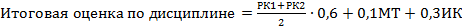 